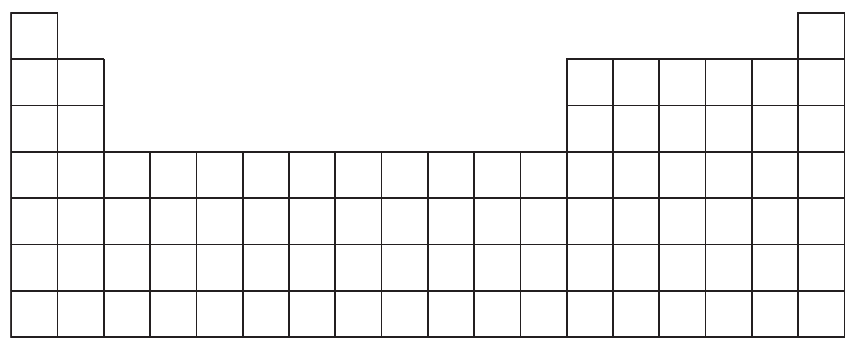 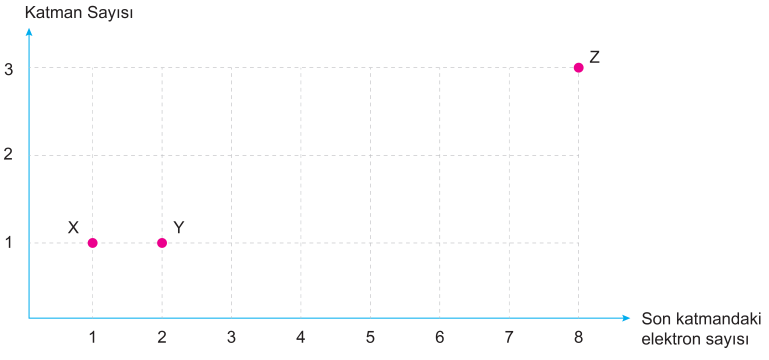 1-Aşağıda verilen örneklerden hangisi modifikasyon örneği değildir?A) Nemli bölgelerde yetişen eğrelti otunun uzun boylu olmasıB) İkiz kardeşlerden birinin koluna dövme yaptırmasıC) Üç çocuğu beş parmaklı olan bir ailenin yeni doğan bebek-lerinin altı parmaklı olması D) Sirke sineklerinde kanat şeklinin sıcaklığa göre değişiklik göstermesi2- Aşağıda verilen faktörlerden hangisi mutasyona neden olabilir?A) Düzensiz beslenmeB) Aşırı yağlı yiyecekler tüketmekC) Güneş’ten gelen zararlı ışınlar D) Toprağın pH değeri3- Aşağıda verilen çaprazlamalardan hangisinin sonucunda saf döl çekinik özellikte bireyler dünyaya gelebilir?A) AA X AA            	       B) bb X BBC) Dd X Dd 	D) SS x ss4-Aşağıdaki tabloda DNA’yı oluşturan yapılar verilmiştir.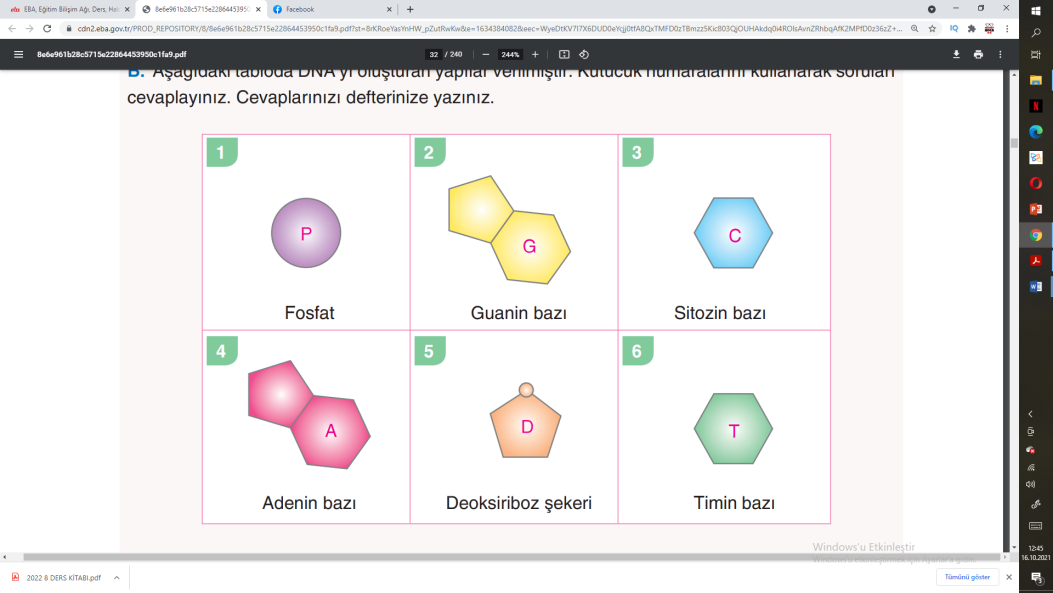 Buna göre hangi kutucuklarda verilen yapılar bir araya gelerek adenin nükleotidi oluşturur?A) 1, 2 ve 3            	       B) 1, 4 ve 5 C) 1, 5 ve 6	D) 3, 4 ve 55-Aşağıda verilen X, Y ve Z cisimleri özdeş küp-lerle hazırlanmıştır.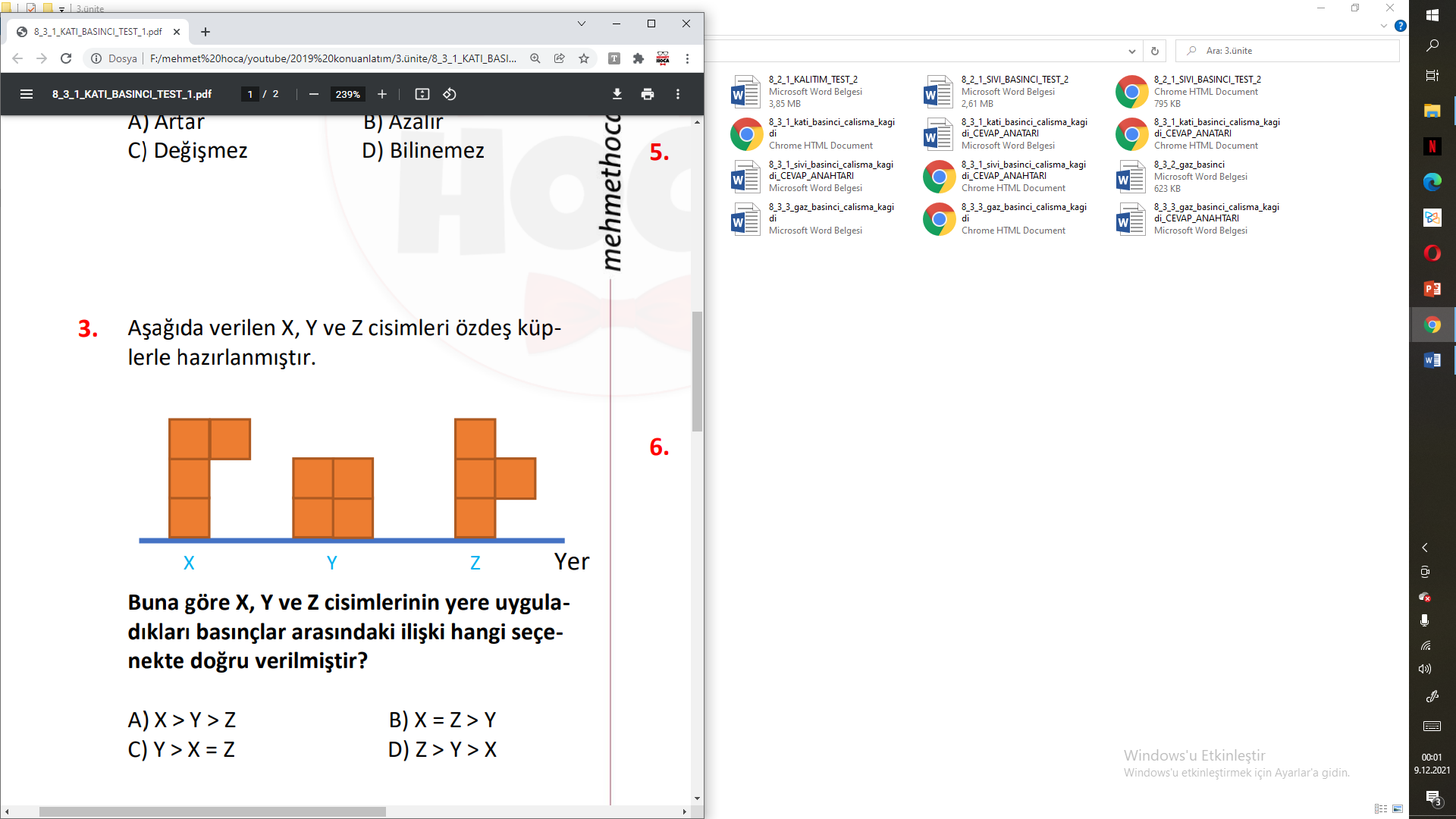 Buna göre X, Y ve Z cisimlerinin yere uygula-dıkları basınçlar arasındaki ilişki hangi seçe-nekte doğru verilmiştir?A) X > Y > Z                            B) X = Z > YC) Y > X = Z                            D) Z > Y > X6- Katı basıncı ile ilgili aşağıda verilen bilgilerden han-gisi doğrudur?A) Temas yüzeyi arttıkça basınç artar.B) Yüzeye etki eden kuvvet artarsa basınç azalır.C) Temas yüzeyi azaldıkça basınç artar.D) Yüzeye etki eden kuvvet, basıncı etkilemez.7- Aşağıda numaralandırılarak verilen kaplarda  aynı yükseklikte ve aynı yoğunlukta sıvılar bulunmaktadır.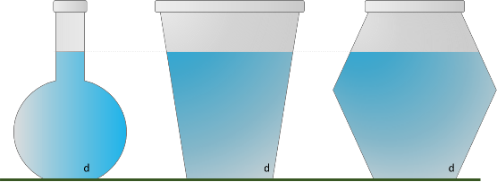            1                           2  3Buna göre kap tabanına yapılan sıvı basınç-ları arasındaki ilişki hangi seçenekte doğru verilmiştir?A) 1 > 2 > 3                     B) 1 = 2 = 3C) 1 = 2 > 3                     D) 3 > 2 > 18-Ecrin, şekilde verilen kap içerisine bir miktarsu koyarak K noktasında oluşan sıvı basıncını ölçüyor.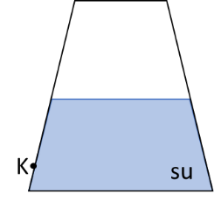 Ecrin’in, K noktasında oluşan sıvı basıncını azaltmak için aşağıda-kilerden hangisini yapması doğru olmaz?A) Kaptan bir miktar su boşaltmak.B) K noktasını kap tabanına taşımakC) K noktasını daha yükseğe taşımak.D) Kaptaki suyu boşaltıp yerine aynı miktarda yoğunluğu daha az olan bir sıvı eklemek.9-Sıvıların uyguladığı basınçDerinlikTemas yüzeyiYoğunlukverilenlerden hangilerine bağlıdır?A) Yalnız I                                   B) I ve IIIC) II ve III                                    D) I, II ve III10- Aşağıda verilen olaylardan hangisinin gerçekleş-tirilmesinde açık hava basıncının etkisi yoktur?A)Vantuzlu askıların kapıya asılmasıB)Uçan balon yükseldikçe balonun hacminin artmasıC)Ördeklerin perdeli ayakları sayesinde batmadan yürüyebilmesiD)Uçak yolculuklarında kulaklarda ağrı oluşması11-Bir öğrenci önce tek ayağı üzerinde, sonra iki ayağı üzerinde duruyor. Öğrencinin bu iki durumdayere yaptığı basınçla ilgili aşağıdaki ifadelerden hangisi doğrudur?Her iki durumda yere yaptığı basınç aynıdır.İki ayağı üzerinde dururken yere yaptığı basınç daha fazladır.Tek ayağı üzerinde dururken yere yaptığı basınç daha fazladır.Soruyu cevaplayabilmek için öğrencinin ağırlığı bilinmelidir.12-Açık hava basıncıyla ilgili aşağıdaki ifadelerden hangisi yanlıştır?Havanın yeryüzündeki cisimlere uyguladığı basınçtır.Deniz seviyesinden yükseğe çıktıkça azalır.Havanın ağırlığından ve taneciklerinin hareketliliğinden dolayı uyguladığı basınçtır.Hava insanlara basınç uygulamaz.
13- Periyodik sistemi ile ilgili verilen bilgilerden hangisi yanlıştır?Periyodik sistemde 7 periyot vardır.Periyodik sistemde 18 grup vardır.Periyodik sistemde elementler metal, yarı metal ve ametal olarak sınıflandırılır.Periyodik sistem N elementiyle başlar.14-Yanda periyodik sistemin bir kesitindeki elementler verilmiştir.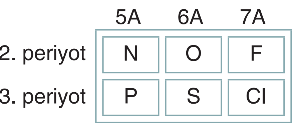 Bu elementlerin hangisinin atom numarası en büyüktür?A) N	                     B) O	C) S	                    D) CI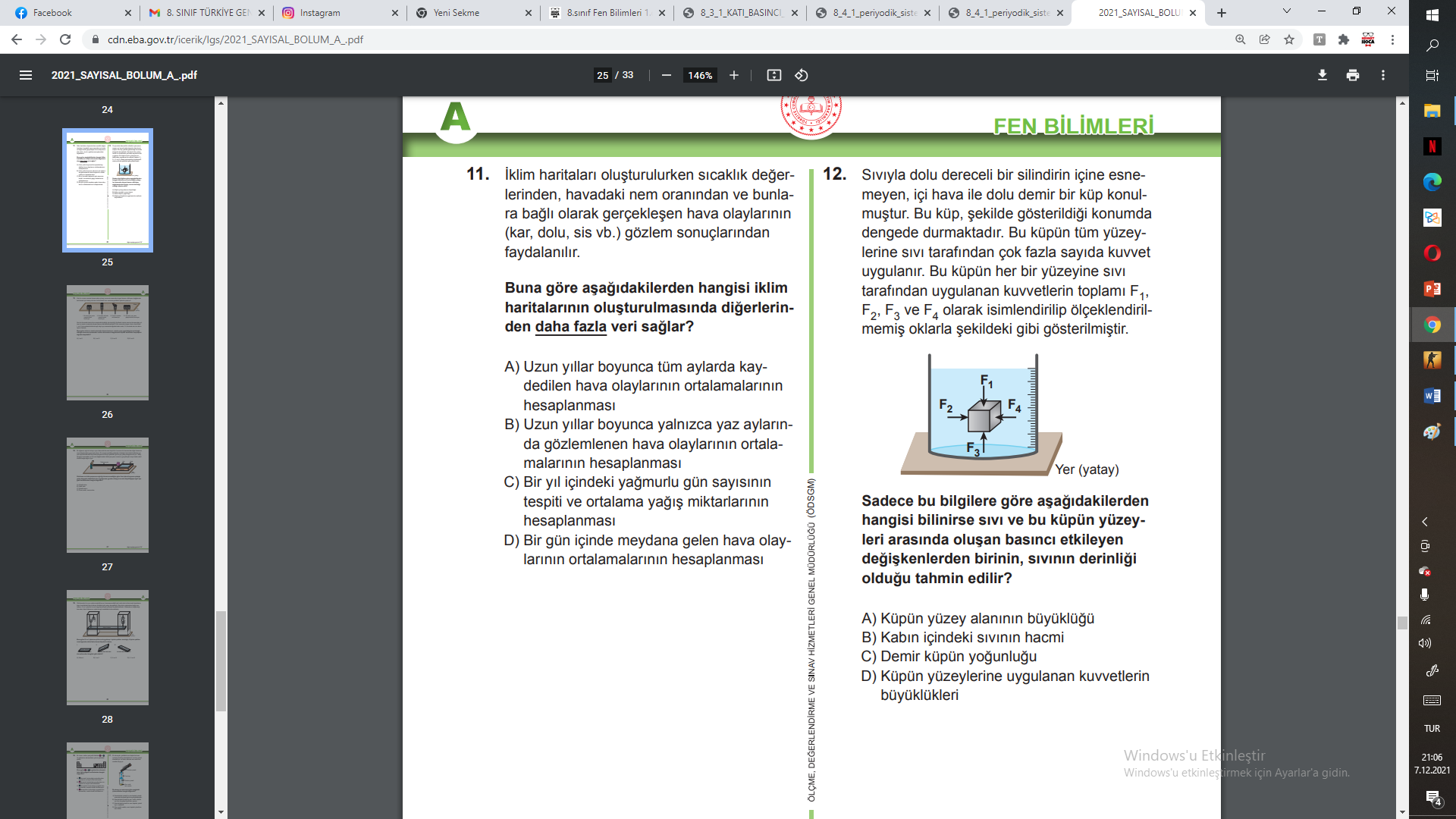 15-Fen Bilimleri Öğretmeni…………………………..(Sınav süresi 40 dk’dır.)CEVAP ANAHTARI1-Y 2-D 3-D 4-D 5-Y 6-D 7-Y 8-Y 9-Y 10-D1-C 2-C 3-C 4-B 5-B 6-C 7-B 8-B 9-B 10-C 11-C 12-D 13-D 14-D 15-DCÜMLELER-İFADELERD/YGüneş ışınlarının 21 Aralık tarihinde Kuzey Yarım Küre’ye gelme açısı Güney Yarım Küre’ye gelme açısından daha büyüktür.(…..)Hava olayları ile ilgili verilerkesin değildir.(…..)Karakter bakımından melez döl olan bezelye genotipinde hem baskın hem de çekinik gen bulundurur.(…..)Nükleotitlerin yapısı; fosfat, deoksriboz şekeri ve organik baz olmak üzere üç kısımdan oluşur.(…..)DNA’nın kendini eşlemesi sonucu oluşan DNA’lar birbirinden farklı nükleotit dizilimine sahiptir.(…..)Çaprazlama sonucunda karakter bakımından saf döl çekinik bireyler elde etmek için çaprazlanan her iki bireyde de karakter bakımından çekinik gen bulunması gerekir.(…..)Yüzeye etki eden dik kuvvetin büyüklüğü artarsa katı basıncı azalır.(…..)İş makinelerinin geniş tekerlekli olması
 ile basıncın arttırılması amaçlanmıştır.(…..)Sıvı basıncı derinlik ile doğru, yoğunluk ile ters orantılıdır.(…..)Sıvılar üzerine uygulanan basıncı aynen iletir.(…..)